Maak een instructiefilmpje!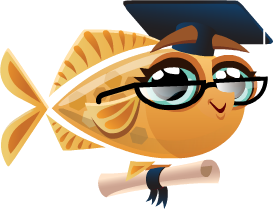 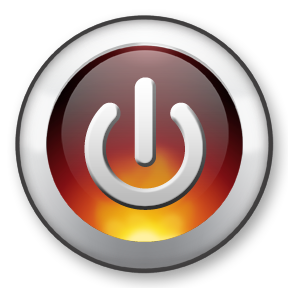 Explain everything – Dropbox/GoogleDrive – Yurls/quickmarck/…1. Open de app.Om te starten met deze app ga je naar: http://explaineverything.com/#download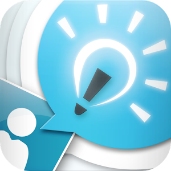 Tik jouw toestel aan en installeer de app:Ipad: € 2,99Androïd: € 4,33Windows: € 3,99Om alle functies goed te begrijpen, kijk je best naar dit filmpje : https://www.youtube.com/watch?v=WdzTSeRYkwg2. Aan de slag.	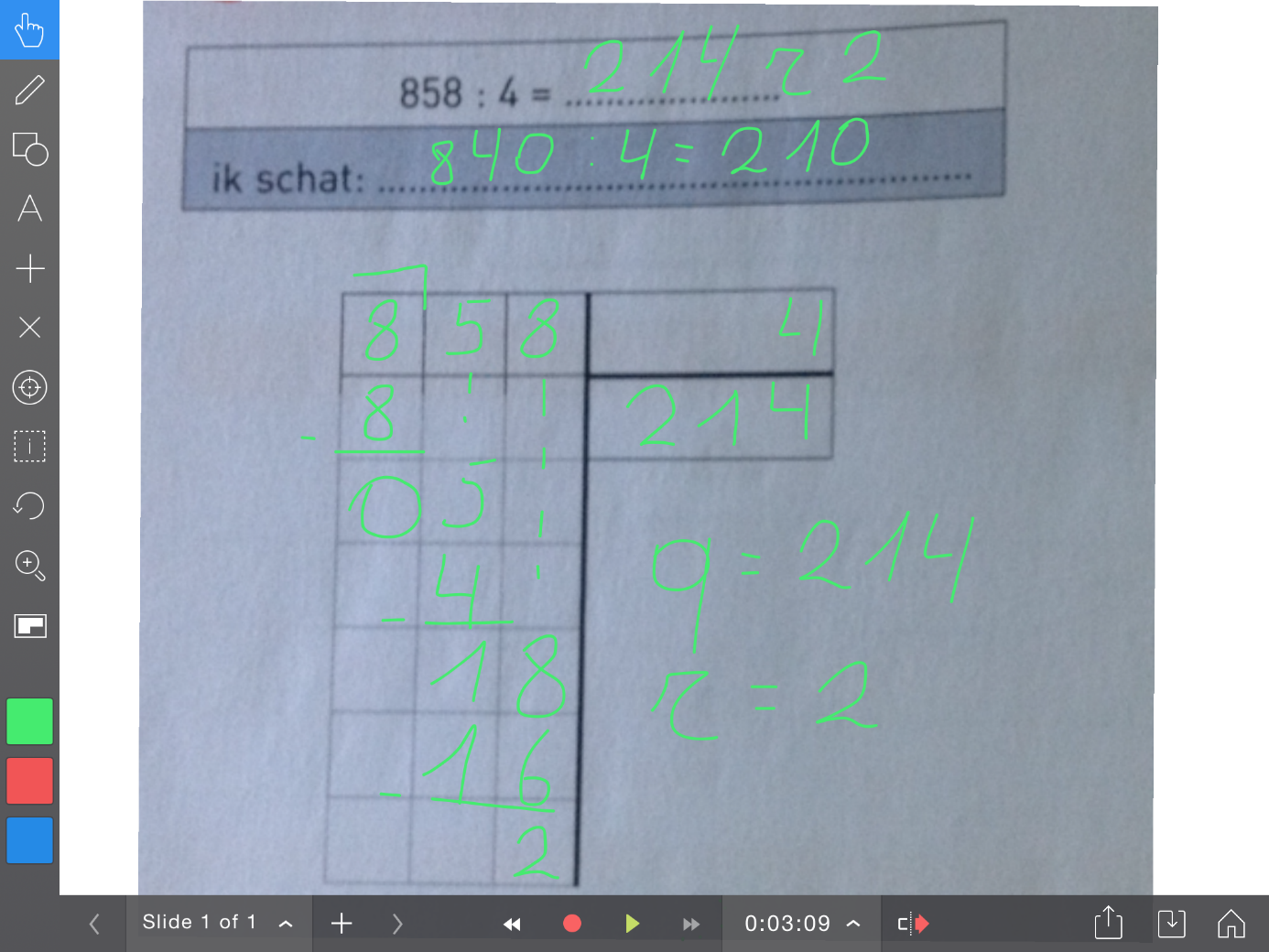 3. Deel de link in je dropbox of google drive.Open een browser en ga naar de online omgeving van je cloud.Klik met je rechtermuisknop op je filmpje en kies ‘Get link’.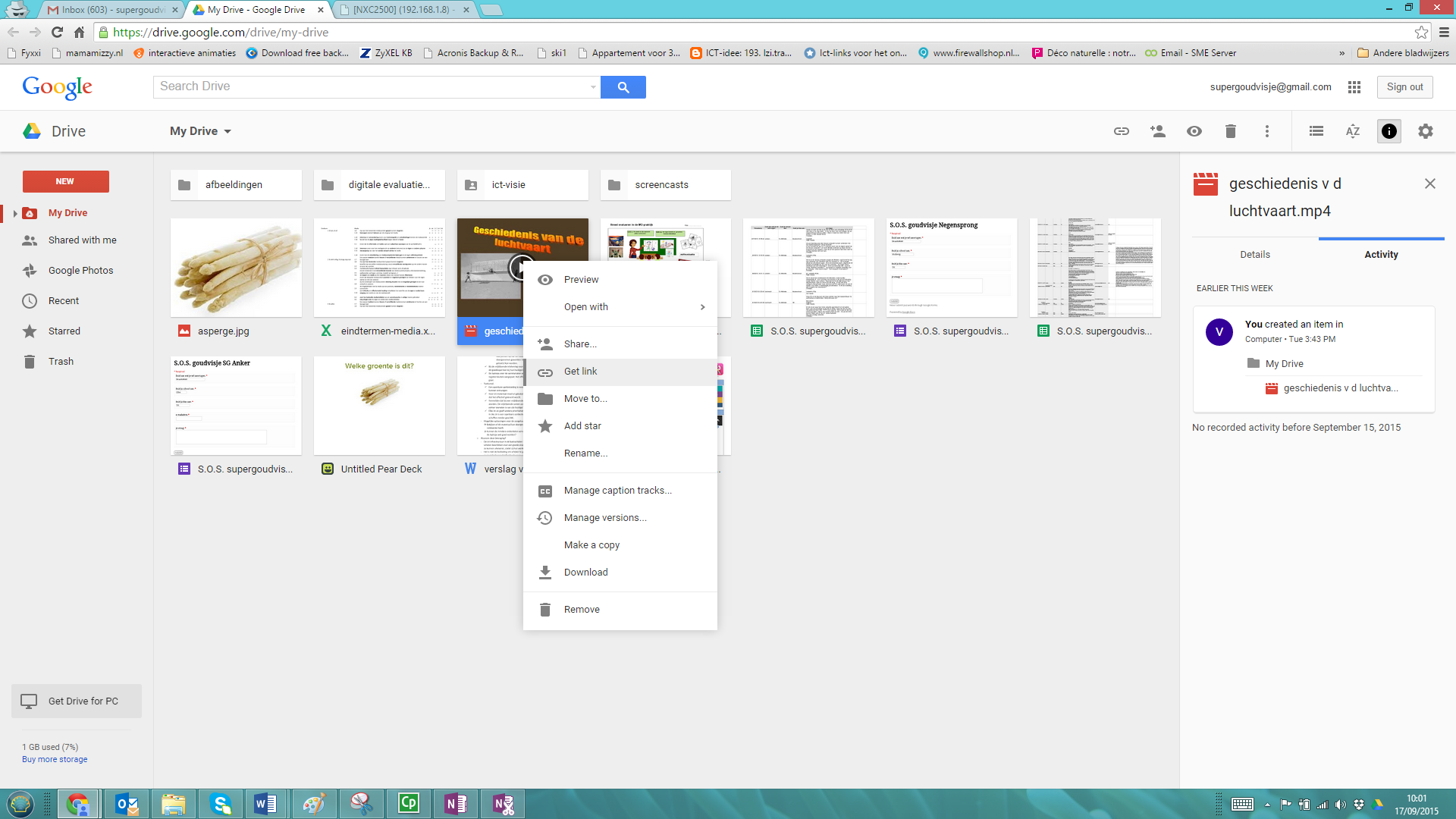 Kopieer nu de link. 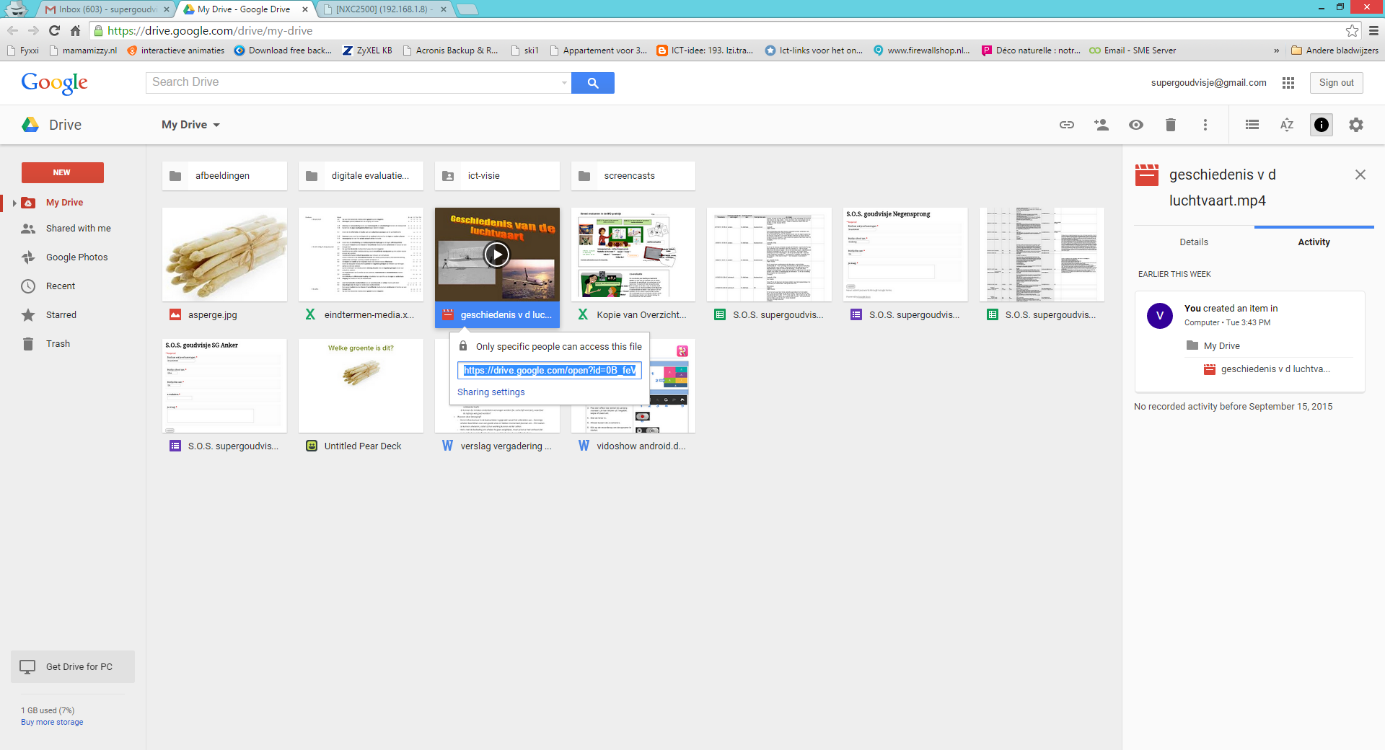 (Wanneer je een googledrive of dropbox op de ipads/laptops op school hebt, kan je ook gaan delen met deze account en kunnen de kinderen hier makkelijk de filmpjes terugvinden. Klik hiervoor met je rechtermuisknop op je filmpje en kies ‘Delen’ (=Share). Vul het e-mailadres in van de account van googledrive of dropbox op de ipads/laptops. Maak hierin eventueel een eigen mapje. Klik op ‘Shared with me’ en verplaats het filmpje naar je juist aangemaakte map.)4. Publiceer de link via yurls of quickmarck of een internetsnelkoppeling op de server of…Klik hier voor een stappenplan voor yurls.Klik hier voor een stappenplan voor quickmarck. (Persoonlijke favoriet! Maak per oefening een kaartje met de qrcode naar het filmpje. De lln. nemen een ipad en het juiste kaartje. Ze scannen de code in en het juiste filmpje opent onmiddellijk.)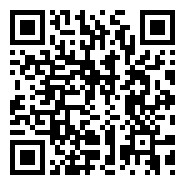 Wisk h2 l3		       Oefening 1Klik hier voor een stappenplan om een internetsnelkoppeling op de server aan te maken.